МДОУ «Детский сад №12» города ЯрославляПодготовила:Воспитатель группы №2Морнова Анастасия Алексеевна,2020год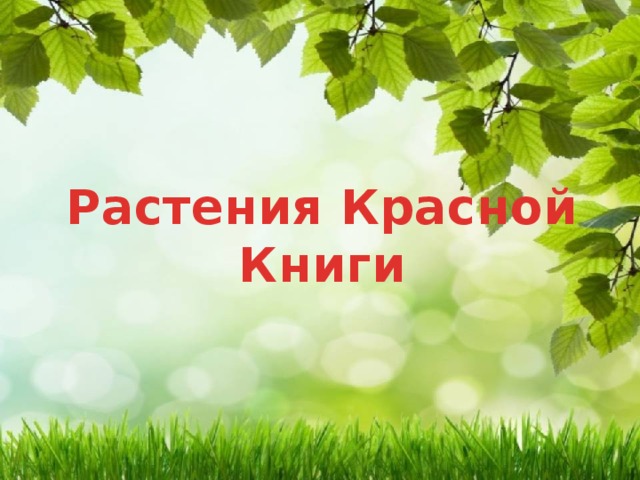 Растения Красной Книги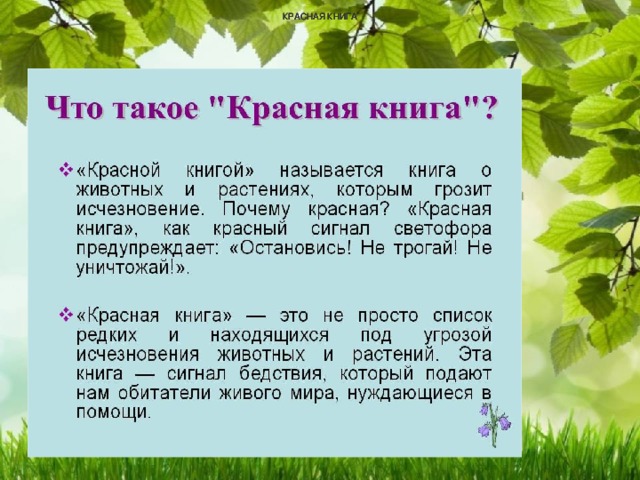 КРАСНАЯ КНИГАКРАСНАЯ КНИГАКРАСНАЯ КНИГАКРАСНАЯ КНИГА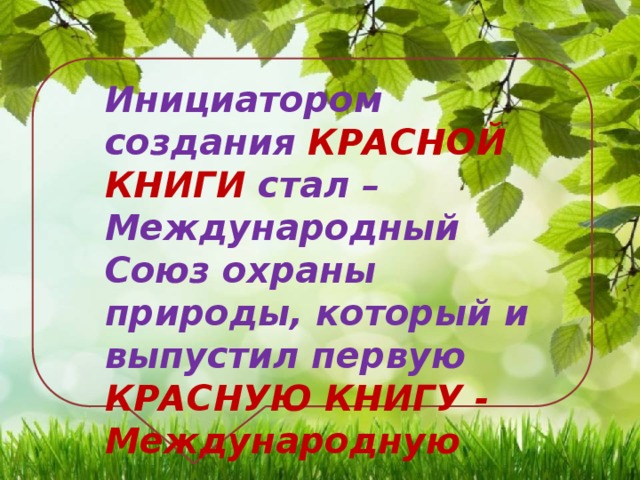 Инициатором создания КРАСНОЙ КНИГИ стал – Международный Союз охраны природы, который и выпустил первую КРАСНУЮ КНИГУ - Международную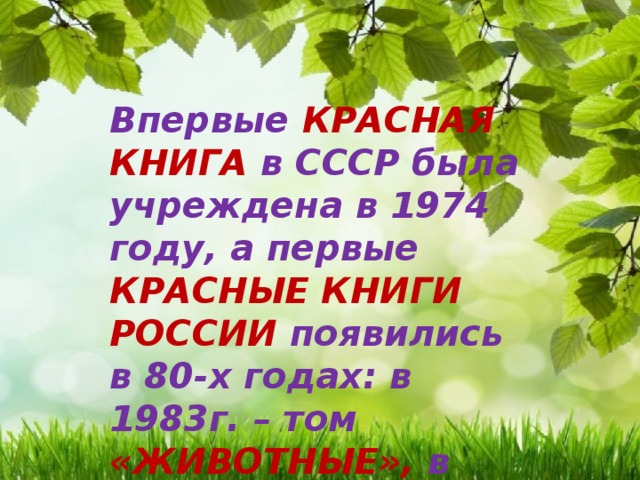 Впервые КРАСНАЯ КНИГА в СССР была учреждена в 1974 году, а первые КРАСНЫЕ КНИГИ РОССИИ появились в 80-х годах: в 1983г. – том «ЖИВОТНЫЕ», в 1988г. – том «РАСТЕНИЯ».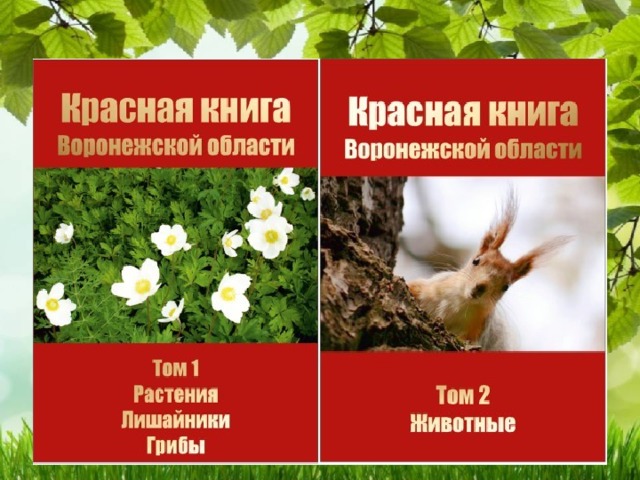 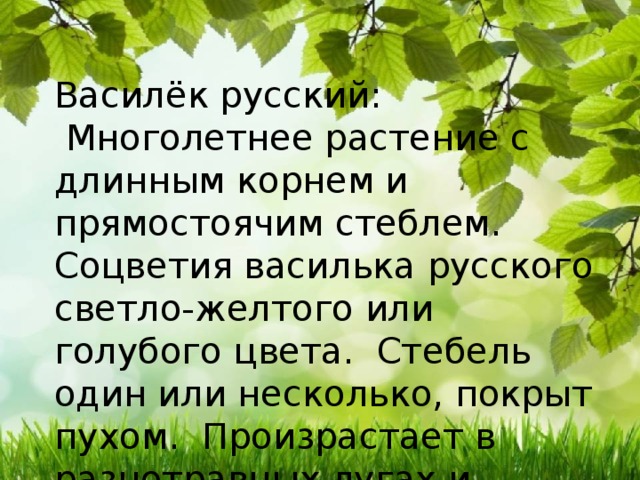 Василёк русский:Многолетнее растение с длинным корнем и прямостоячим стеблем. Соцветия василька русского светло-желтого или голубого цвета.  Стебель один или несколько, покрыт пухом. Произрастает в разнотравных лугах и кустарниковых зарослях .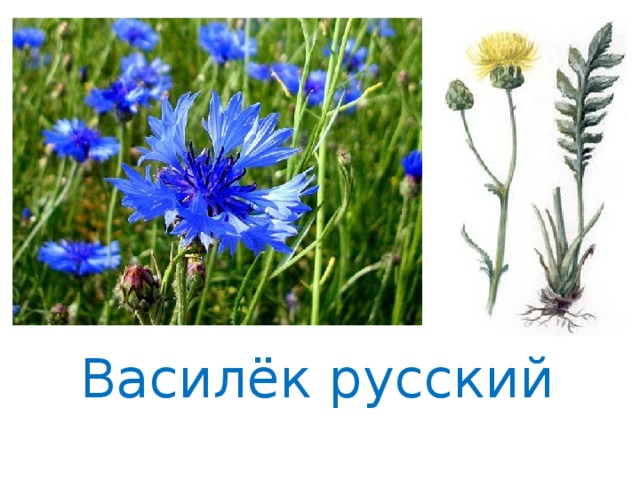 Василёк русский